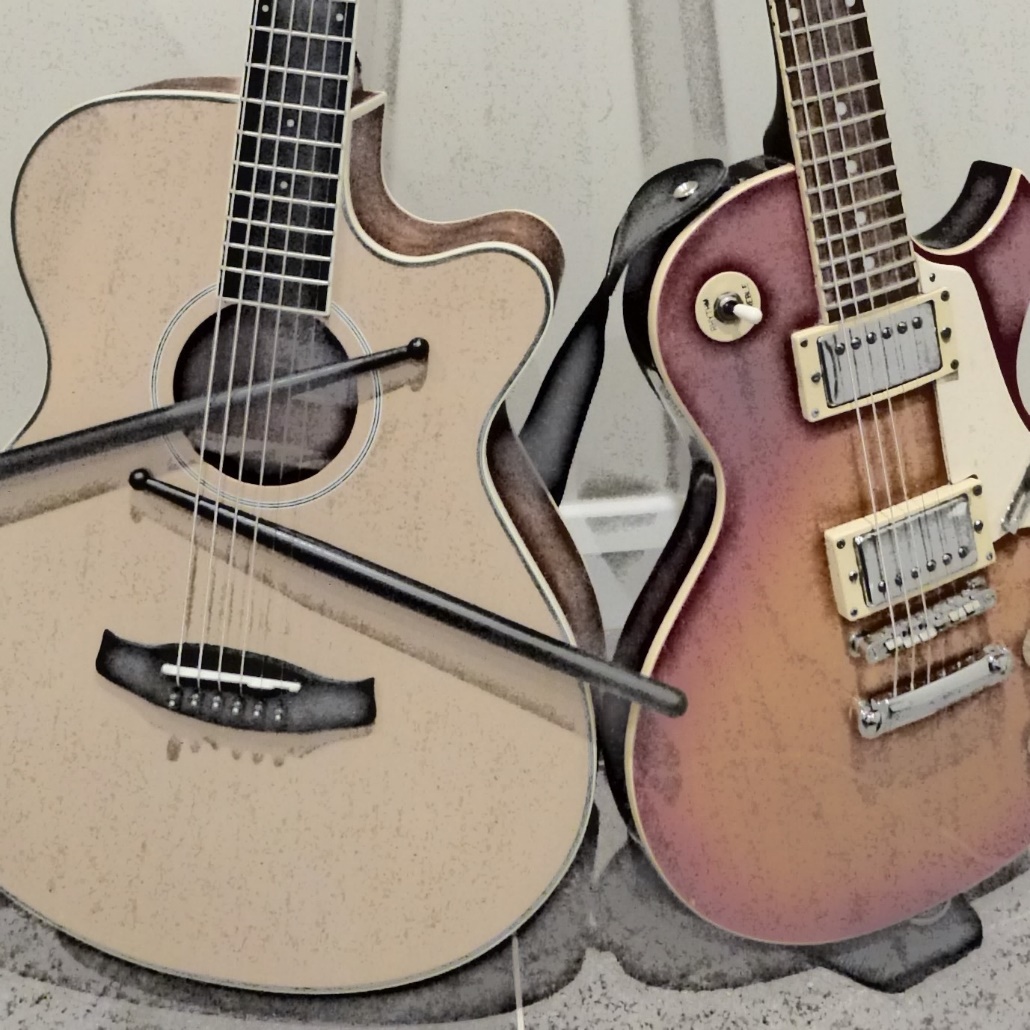 1 Greensleeves (Anon)2 L’Amour Est Bleu (Popp-Cour)3 The Earl of Salisbury’s Pavan (Byrd)4 A Nursery Rhyme (Trad-Bonne-Mills-Shaw)5 The Fairy Round Galliard (Holborne)6 Pop Corn (Wray)7 Mr Holborne’s Hop (Holborne-Shaw)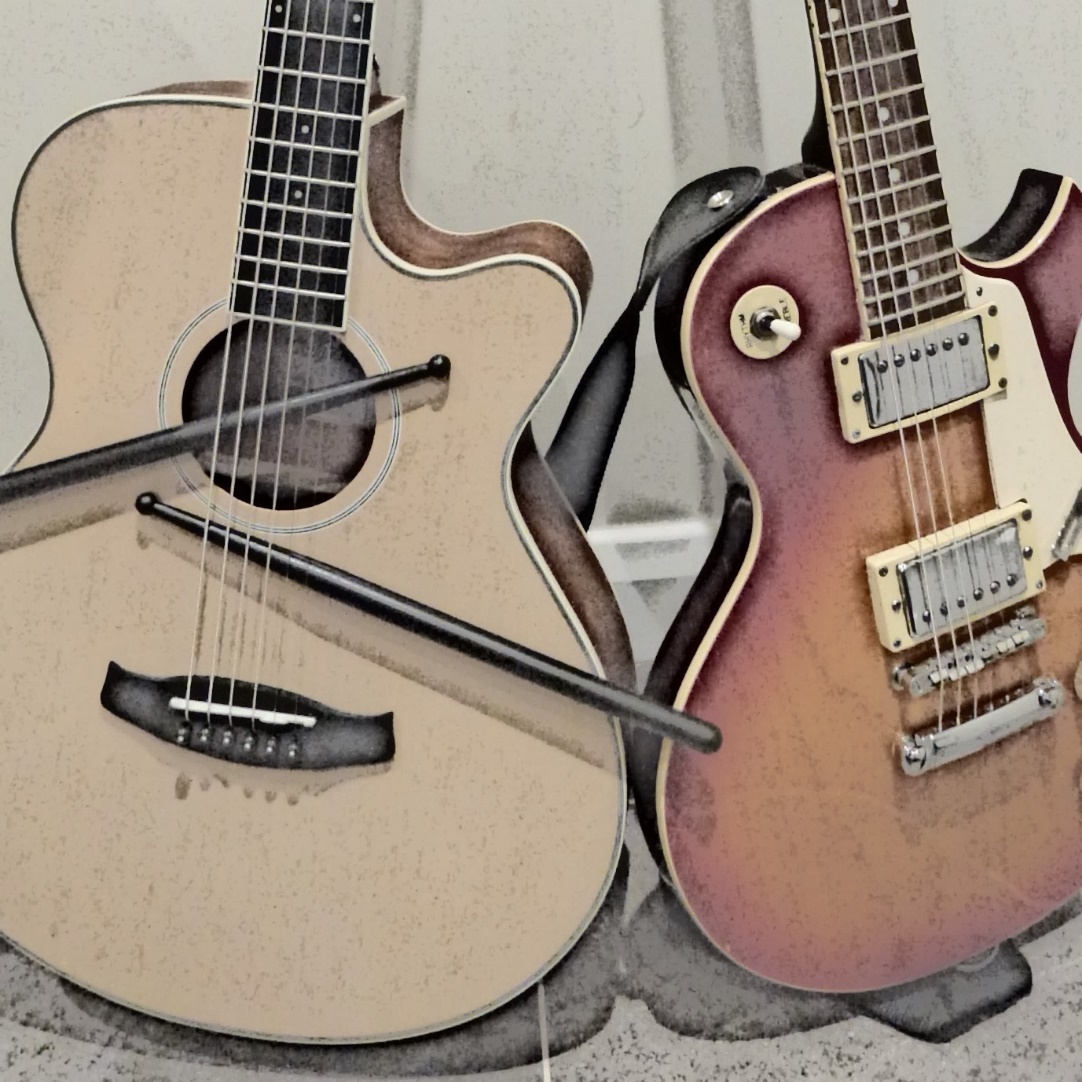 